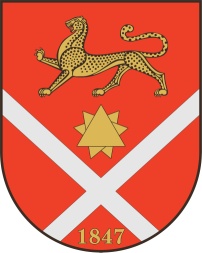 Республика Северная Осетия – АланияроектПравобережный районБесланское городское поселениеСобрание Представителей Бесланского городского поселенияРешение № 89от «20» марта 2014 г.                                  	                                    г. БесланНа основании п.19 ч. 1 ст. 14  Федерального закона от 06.10.2003 N 131-ФЗ "Об общих принципах организации местного самоуправления в Российской Федерации", Приказа Минрегиона РФ от 27.12.2011 N 613 «Об утверждении Методических рекомендаций по разработке норм и правил по благоустройству территорий муниципальных образований», Устава Бесланского городского поселения Правобережного района Республики Северная Осетия-Алания, в целях обеспечения чистоты и порядка на территории Бесланского городского поселения Собрание представителей Бесланского городского поселения РЕШАЕТ:	1. Дополнить Правила благоустройства Бесланского городского поселения, утвержденные Решением Собрания представителей Бесланского городского поселения от 26.03.2012 г. № 22 статьей 12.1., изложив ее в следующей редакции: «Статья 12.1. Уборка земельных участков, принадлежащих юридическим и физическим лицам на праве собственности или ином вещном праве, и прилегающих к ним территорий.Юридические и физические лица, находящиеся и (или) осуществляющие свою деятельность на территории г. Беслана, являющиеся собственниками, владельцами, пользователями расположенных на территории г. Беслана объектов обязаны обеспечивать своевременную и качественную очистку и уборку принадлежащих им на праве  собственности или ином вещном праве земельных участков и прилегающих к ним территорий в соответствии с действующим законодательством.Границы прилегающих территорий в целях обеспечения их чистоты и порядка определяются:- для улиц с двухсторонней застройкой по длине занимаемого участка, по ширине – до проезжей части улицы;- для улиц с односторонней застройкой по длине занимаемого участка, а по ширине – на всю ширину улицы, включая противоположный тротуар;- для дорог, подходов и подъездных путей к промышленным организациям, а также к жилым микрорайонам, карьерам, гаражам, складам и земельным участкам - по всей длине дороги, включая 10-метровую зеленую зону;- для строительных площадок – не менее 15 метров от ограждения стройки по всему периметру;- для объектов торговли, общественного питания и бытового обслуживания населения – в радиусе не менее 10 метров;	- для нестационарных объектов, в том числе торговых павильонов, торговых комплексов, палаток, киосков – 10 метров от объекта по всему периметру;	- для   земельных участков, на которых расположены автозаправочные станции, станции технического обслуживания, места мойки автотранспорта, автозаправочные комплексы, а также въезды и выезды из них – 15 метров от места их расположения и по всему периметру;	- для территории юридических лиц и индивидуальных предпринимателей – 10 метров от границы территории юридического лица и индивидуального предпринимателя по всему периметру;	- для территории частных домовладений – 10 метров от границы земельного участка по всему периметру;	- для многоквартирных домов – земельные участки, на которых расположены МКД и границы которых определены на основании данных государственного кадастрового учета с элементами озеленения и благоустройства, иными объектами, предназначенными для обслуживания, эксплуатации  и благоустройства МКД, включая коллективные автостоянки, гаражи, детские и спортивные площадки, расположенные в границах указанных земельных участков;	- для многоквартирных домов, границы земельных участков которых совпадают со стеной дома, – 10 метров от стены дома по всему периметру.2. Настоящее решение вступает в силу с момента его официального опубликования (обнародования).Глава муниципального образованияБесланского городского поселения			 	          М.С. Хубаев«О внесении изменений и дополнений в Правила благоустройства Бесланского городского поселения, утвержденные Решением Собрания представителей Бесланского городского поселения от 26.03.2012 г. № 22»